Grafieken van wortelfuncties

We bekijken grafieken van functies waarin worteluitdrukkingen voorkomen.
Wat ons vooral interesseert is het domein van en de vorm van de grafiek van dergelijke functies.
Daartoe bekijken we een aantal voorbeelden.
De grafiek een functie , waarbij   en  constanten zijn (met ), is een halve parabool die over  gedraaid is. De grafiek heeft daarom een verticale raaklijn in het beginpunt. Zie de figuur hieronder voor de parabool die hoort bij de grafiek van .

Laten we nu een algemene wortelfunctie van de vorm  beschouwen (.
Het domein van  wordt bepaald door op te lossen ,  . Hieruit volgt dat
, als  en , als . Hiermee is gevonden:
, als  en  , als .
Het beginpunt van de grafiek van  is het punt . De - waarde van dit punt is altijd gelijk aan het randgetal van het domein van .
De vorm van de grafiek van  hangt af van de tekens van de getallen  en .
We geven hieronder een overzicht.


De grafiek loopt vanaf het beginpunt naar rechts als  en naar links als .
Aan de schets zien we ook dat het bereik van  gelijk is aan , als  en , als .

We bekijken nu grafieken van functies van de vorm  . Het karakter van de grafiek wordt bepaald door het teken van  en het teken van de discriminant 
van .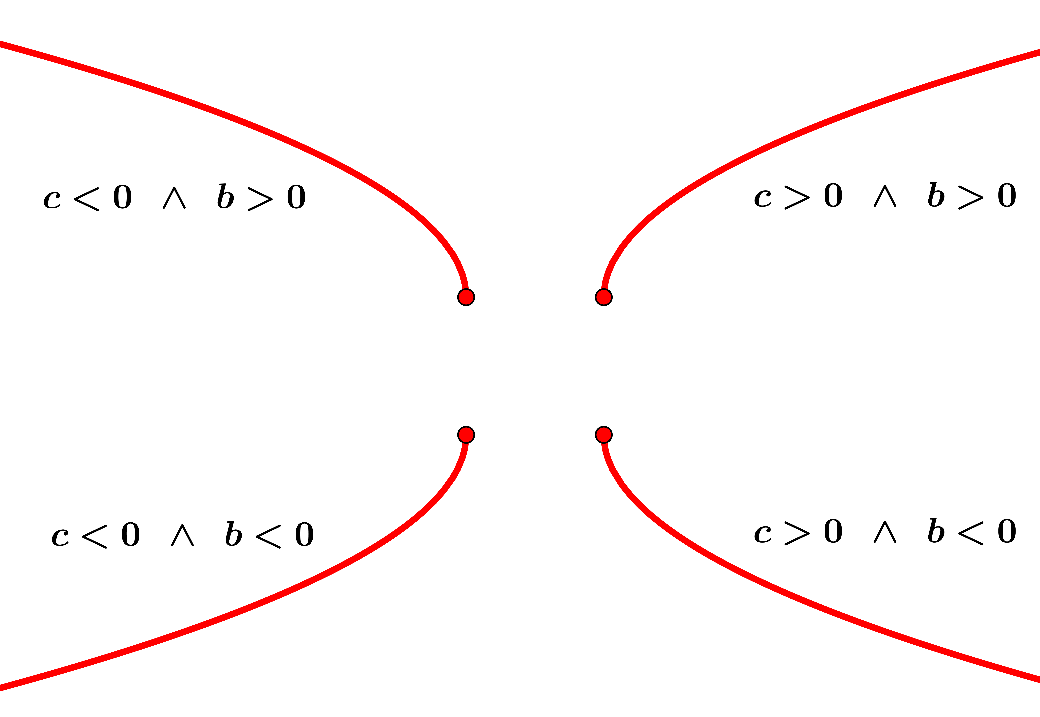 De grafiek nadert links tot de lijn  (als  ) en rechts tot de lijn  
(als  ). Deze twee lijnen heten scheve asymptoten van de grafiek van .
We zullen deze asymptoten toelichten. Kwadraatafsplitsen geeft:  .
Als  heel groot is, dan geldt dat  nagenoeg gelijk is aan .
Neem b.v. ; dan  en . Algemeen geldt het volgende : als  een heel groot getal is en  een klein getal (t.o.v. ), dan . De reden hiervoor is dat de functie  steeds zwakker stijgt voor toenemende waarden van . Dit is ook grafisch in te zien: de grafiek van  loopt steeds vlakker als we ons ver naar rechts op -as bevinden. 
Nu geldt dat . 
Uit deze beschouwingen blijkt dat grafiek van  nadert tot de lijn  als  en nadert tot de lijn  als .
Er valt nog meer te zeggen over de grafiek van . Stel  . grafiek heten de takken van de hyperbool. De twee lijnen met vergelijking    en  
  zijn de scheve asymptoten van . Zoals hierboven gezien geldt voor de punten  van de grafiek van :       en  . Dit betekent dat de grafiek van  de bovenste helft van een (verschoven) hyperbool is. We merken op dat de twee scheve asymptoten  en
 loodrecht op elkaar staan, maar dit hoeft niet algemeen te gelden.
   . Hier staat de vergelijking van een hyperbool waarvan de brandpunten op de verticale lijn  liggen. De grafiek van  is de bovenste tak van deze hyperbool.
Dan  en ,  ,  .
Dit is de vergelijking van een cirkel met middelpunt  en straal . Omdat  voor de punten op de grafiek van , stelt de grafiek van  de bovenste helft van deze cirkel voor.
Dit is een verschoven speciale versie van de volgende algemene kromme:      , waarbij ,  en . Deze kromme stelt een ellips  voor. Er bestaan twee punten  en  zodanig dat voor elk punt  van  geldt:  , waarbij  een constante is.
Deze constante  is gelijk aan  in het geval  en gelijk aan  in het geval .
Als , dan zijn de brandpunten  en , waarbij .
Als , dan zijn de brandpunten  en , waarbij .              hier geldt ;   				 hier geldt ;  	

De grafiek van  is de bovenste helft van een ellips waarvan de brandpunten op de verticale lijn
 liggen


Appendix A
We  zullen gaan aantonen dat de grafiek van , waarbij , een halve gedraaide parabool is.Dit impliceert:   en  .
Deze betrekking geldt niet alleen als  in het eerste kwadrant ligt, maar ook voor de overige kwadranten, zoals men eenvoudig controleert.
We schrijven het voorschrift  in de vorm  , 
waarbij . Er zijn verschillende tekencombinaties van de optredende constanten mogelijk. 
We zullen hier aannemen dat  en . De andere gevallen verlopen vrijwel analoog. 
Merk op dat . Beschouw de functie  gegeven door , waarbij . De grafiek van  is een halve parabool. We zullen aantonen dat bij een rotatie om het punt  in wijzerzin over  de grafiek van  overgaat in de grafiek van . We passen op beide grafieken de translatie ) toe. De grafiek van  gaat over in de grafiek van de functie , waarbij  met  en de grafiek van  gaat over in de grafiek van de functie , waarbij  met . 
Ter afkorting noemen we R rotatie om  in wijzerzin over .
 Het is voldoende om aan te tonen dat door R de grafiek van  overgaat in de grafiek van . 
Voor de punten  van de grafiek van  geldt:  . Door R gaat het punt  over in het punt , waarbij  en  . Door te substitueren  en  gaat de betrekking  over in . Hieruit volgt dat . 
Vanwege  (omdat , voor alle punten  van de grafiek van ), volgt er dat , dus . Hieruit blijkt dat alle punten   op de grafiek van  liggen. 
Het bovenstaande leert dat een willekeurig punt  van de grafiek van  door R wordt afgebeeld op het punt  dat op de grafiek van  ligt.   (*)
Er dient nog aangetoond worden dat bij R elk punt van de grafiek van  het beeld is van een punt 
van de grafiek van . Neem een willekeurig punt  van de grafiek van . Dan geldt dat
,  en . Er volgt dat , dus . Dan geldt ook dat .
Omdat , volgt hieruit dat het punt  op de grafiek van  ligt. 
Gelet op (*) wordt dit punt door R afgebeeld op het punt  van de grafiek van 
Hiermee is het bewijs voltooid.

We zullen nog motiveren hoe we de formule van  gevonden hebben.
Neem aan dat de grafiek van  ontstaat door de rotatie om  over  in wijzerzin van een halve parabool. Bij deze parabool hoort een functie  met een voorschrift van de vorm
, waarbij  een nader te bepalen constante is en ; de top van de (halve) parabool is immers het punt .
Er geldt dat .
Door het punt  op de grafiek van  terug te draaien over  in tegenwijzerzin krijg je het punt  op de grafiek van . Zie de figuur hieronder.

Er geldt daarom dat
,  , dus   .
Hiermee is gevonden:  .

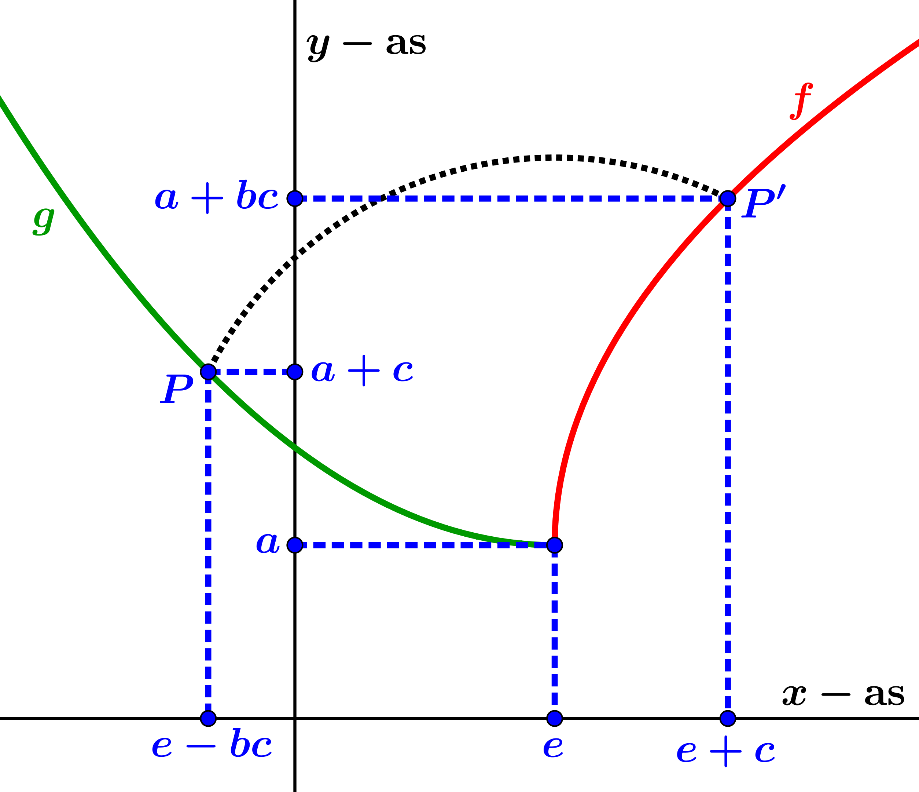 Voorbeeld 1
 .
Het domein wordt gevonden door op te lossen:  . De oplossing is .
 Dit geeft .
Het punt  is het beginpunt van de grafiek. Je vindt dit door in de functie de randwaarde van het domein in te vullen:  ; 
de worteluitdrukking wordt altijd nul in de rand van het domein.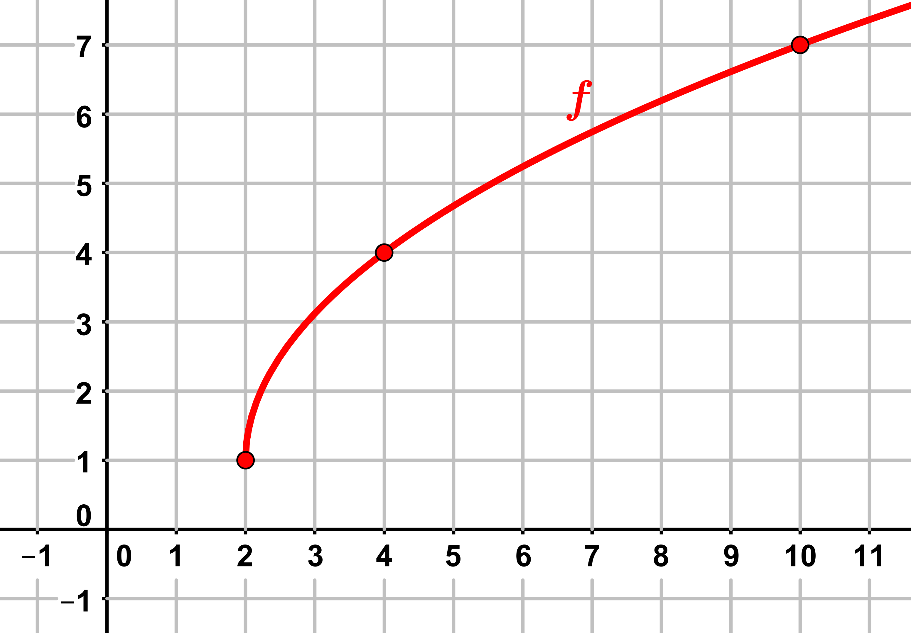 De grafiek van  krijg je door de grafiek van  (een halve parabool) over  te draaien (in wijzerzin) om het punt . De formule van  is: 
, waarbij .
Het gestreepte gedeelte maakt geen deel uit van de grafiek, maar dient slechts om het parabolisch karakter te illustreren.

Zie Appendix  voor het bewijs dat de grafiek van
 (met ) 
een halve gedraaide parabool is, 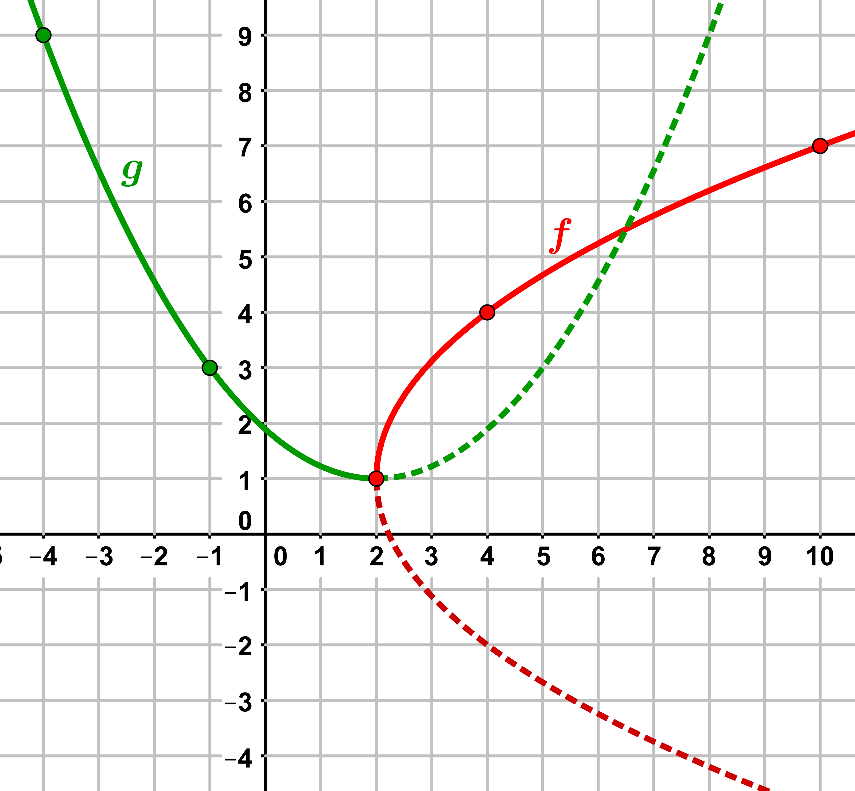 Voorbeeld 2
 .
Voor het domein moeten we oplossen
,  ,   .
Dit geeft:  .
, dus het beginpunt van de grafiek van  is .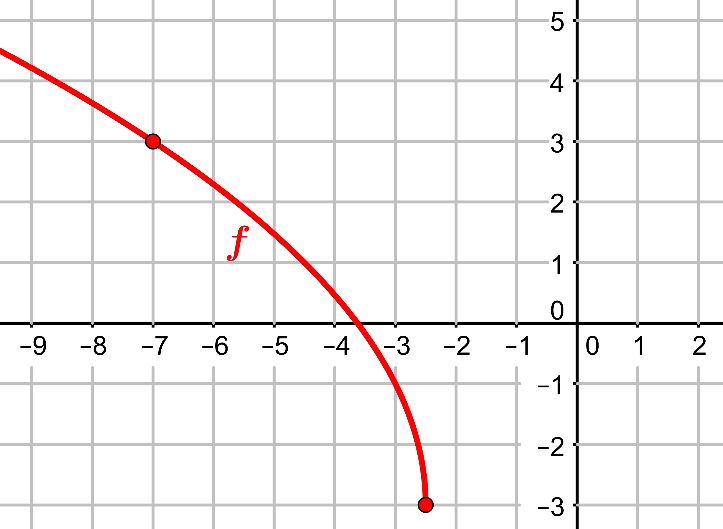 Voorbeeld 3
 . 
Hier geldt dat  en .
Het domein vinden we door op te lossen
 ,  .De oplossing is . 
Het domein bestaat uit twee gedeelten:
het interval ] en het interval
 . Dit wordt als volgt genoteerd:
 .  
De grafiek staat hiernaast getekend.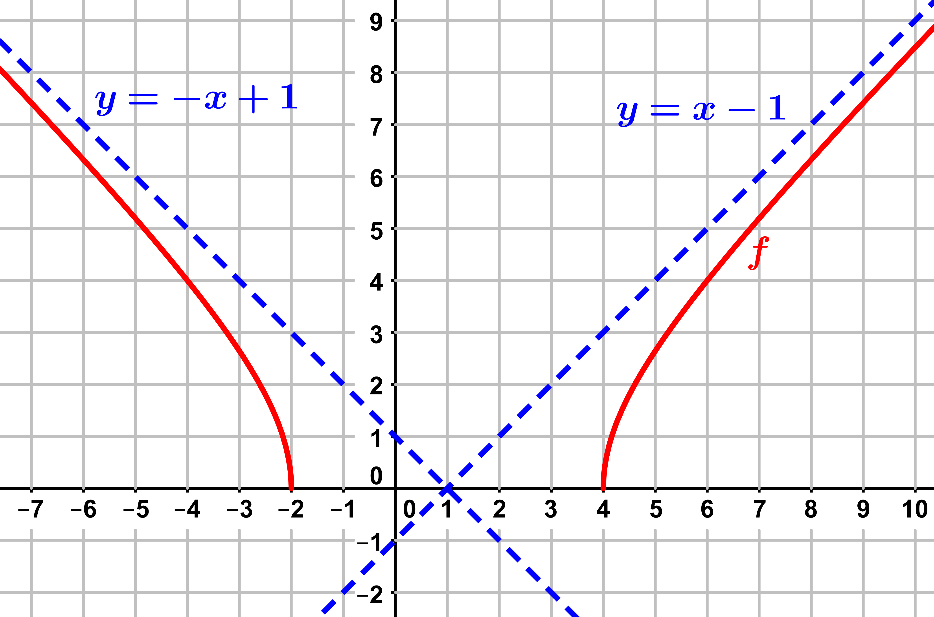 Evident is dat . Kwadrateren geeft: 
,   , dus    . Dit is een translatie van de kromme     . Deze vergelijking is een speciaal geval van de vergelijking      (met  en ).
Hier staat de vergelijking van een hyperbool . Deze bestaat uit alle punten  waarvoor geldt dat , waarbij
 en , met .
De twee punten  en  heten de brandpunten van de hyperbool. De twee gedeelten van de 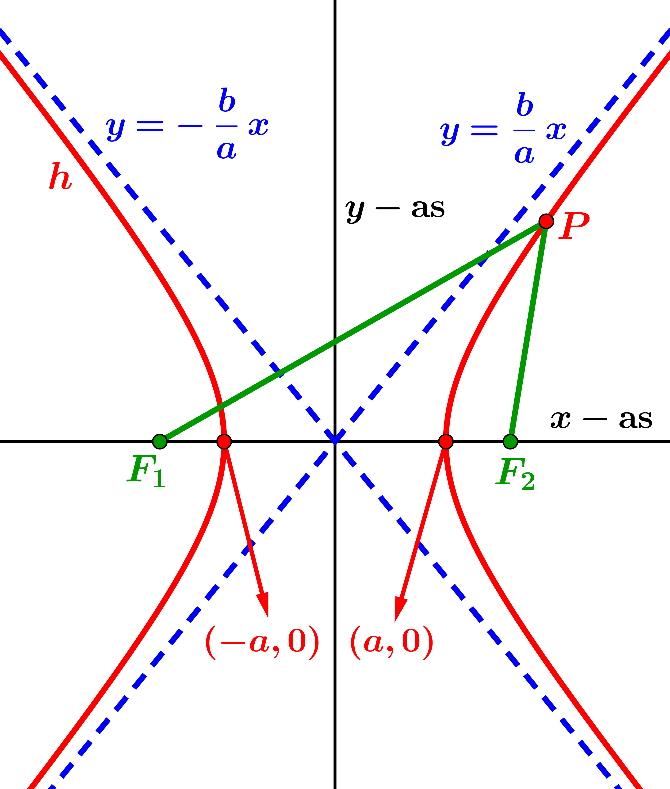 Voorbeeld 4 .
Hier geldt dat  en .
Voor het domein moet gelden:
,  ,  
,  .
Dit geeft:   .  
Uit  blijkt dat 
, als  heel groot is. De scheve asymptoten van de grafiek van  zijn daarom  (rechts) en
 (links). Hier staan de asymptoten niet loodrecht op elkaar. De reden is dat .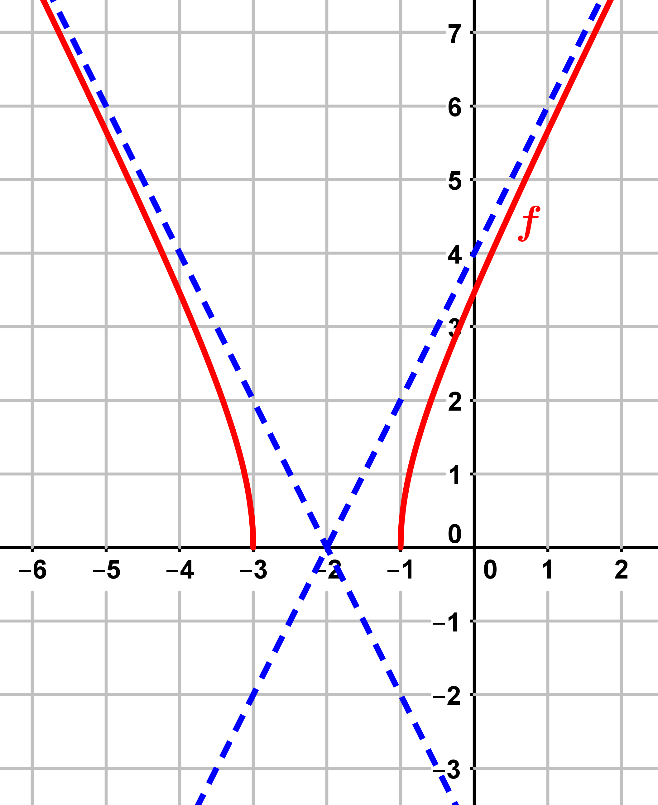 Voorbeeld 5
 .
Hier geldt dat  en . Uit deze twee betrekkingen volgt dat  het kwadraat is van 
een eerstegraadsfunctie:  .
Dit geeft:  .
Het domein van  is , de verzameling van alle reële getallen. Het voorschrift van  zonder absolute waarde tekens is   .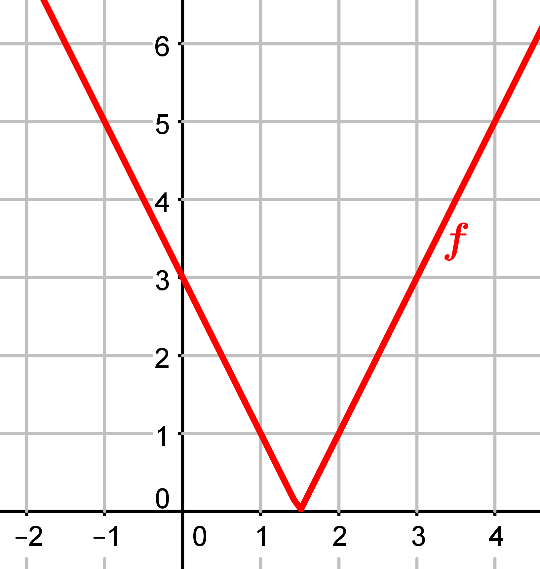 Voorbeeld 6
 .
Hier geldt dat  en .
De parabool  ligt geheel boven de -as, dus  voor alle .
Dit betekent dat .
 als  heel groot is. De scheve asymptoten van de grafiek van  zijn daarom  (rechts) en  (links).
Stel nu dat .
Dan  en .
Dit is te herschreven als: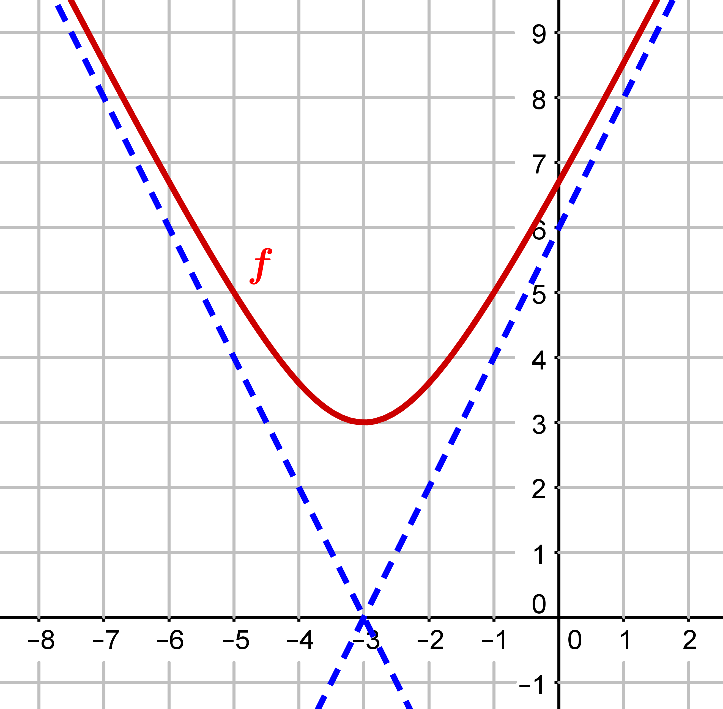 Voorbeeld 7
 .
Hier geldt dat  en .
We bepalen eerst het domein, dus op te lossen
  ,  ,  
,   .
Derhalve .
Stel .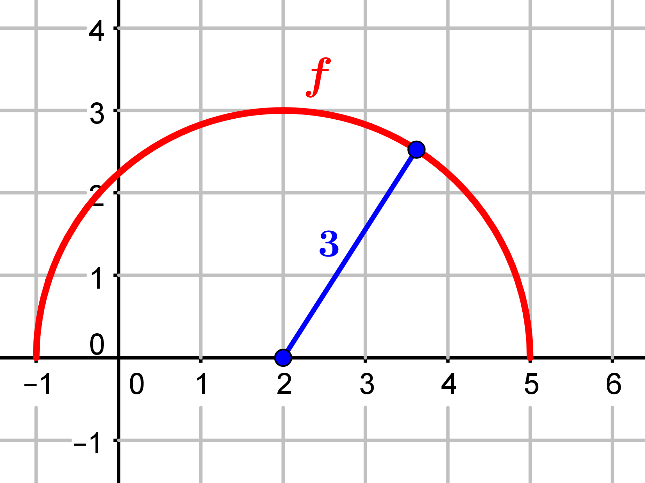 Voorbeeld 8
 .
Hier geldt dat  en .
Voor het domein moet gelden   
,  ,  .
Dit geeft:  .
Stel . Dan geldt dat  en
,  ,  
,      .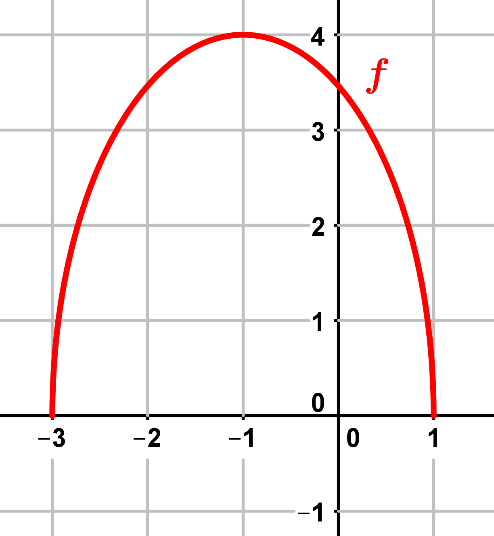 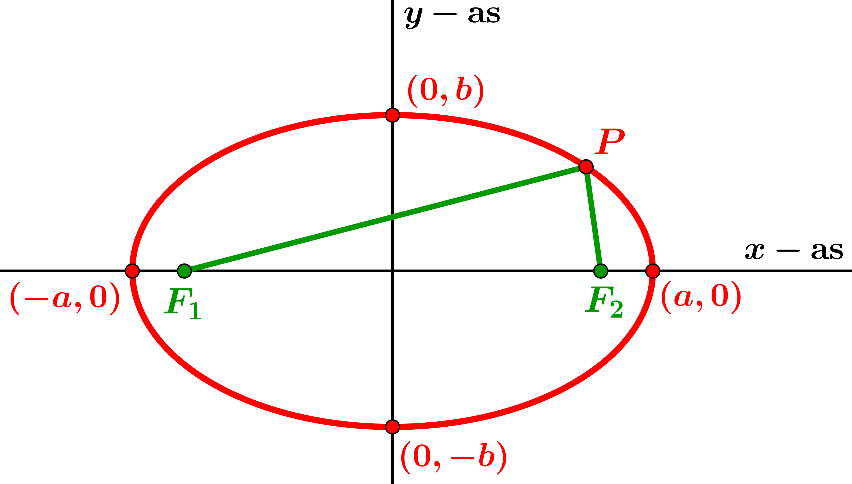 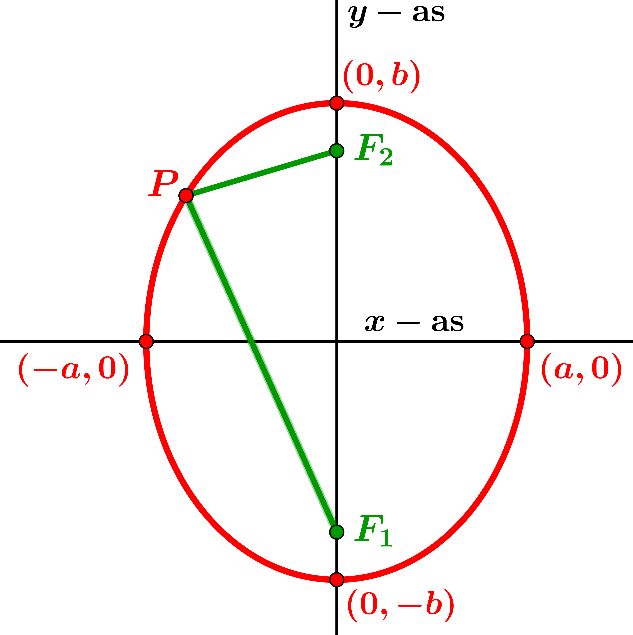 Daartoe moeten we eerst begrijpen hoe de coördinaten van een punt veranderen als we dit punt onderwerpen aan een rotatie van 90° in wijzerzin rondom de oorsprong .
Bekijk de figuur hiernaast.
Het punt  gaat door een rotatie over 90° in wijzerzin over in het punt . 
 is de loodrechte projectie van  op de -as en
 is de loodrechte projectie van  op de -as.
Merk op dat ,  en 
. Hieruit volgt dat 
 (ZHH congruentiekenmerk). 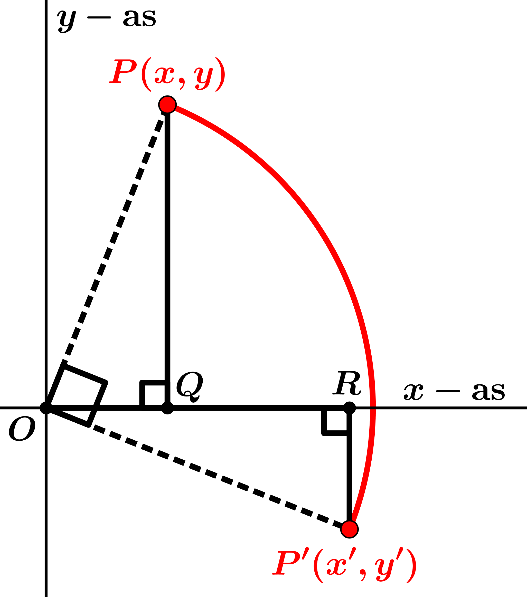 